Приложение к ППССЗ по специальности44.02.01 Дошкольное образованиеРАБОЧАЯ ПРОГРАММА ВОСПИТАНИЯ44.02.01 Дошкольное образование2022 г.Составитель: Шитикова Л.В. заведующая воспитательной работой
КОГПОБУ «Индустриально-педагогический колледж г.Советска»Эксперты:
Шевнина Е.Л.,методист
КОГПОБУ «Индустриально-педагогический колледж г.Советска»
Литяго М.А., заместитель директора по учебной работе
КОГПОБУ «Индустриально-педагогический колледж г.Советска»
Рассмотрена и рекомендована ПЦК преподавателейпедагогики, психологии и дисциплин профессионального цикла
Протокол №1 от 30.06.22г.
Утверждена
Приказ №40/1 от 31.08.2022г.
Директор А.И.Михеева Концепция и региональная составляющая рабочей программы воспитанияРабочая программа воспитания Кировского областного государственногопрофессионального образовательного бюджетного учреждения «Индустриально-педагогический колледж г.Советска»» (далее КОГПОБУ «ИПК г.Советска») представляет собой ценностно-нормативную, методологическую, методическую и технологическую основы организации воспитательной деятельности в КОГПОБУ «ИПК г.Советска».Программа ориентирована на организацию воспитательной деятельности субъектов образовательного и воспитательного процессов.Федеральный Закон «Об образовании в Российской Федерации», Стратегия развития воспитания в Российской Федерации на период до 2025 года и План мероприятий по реализации Стратегии развития воспитания в 2021-2025 годах, утвержденные Правительством Российской Федерации, государственная программа Кировской области «Развитие образования», утвержденная постановлением Правительства Кировской области от 30.12.2019 № 754-П способствуют модернизации воспитательного процесса, оказывают непосредственное влияние на содержание и развитие воспитательной работы в КОГПОБУ «ИПК г.Советска».Модернизация системы среднего профессионального образования, предусматривающая развитие у обучающихся системы общекультурных и профессиональных компетенций, делает необходимым формирование в колледже социокультурной среды, создающей условия для всестороннего развития личности.Рабочая программа воспитания способствует включению обучающихся КОГПОБУ «ИПК г.Советска» в единое воспитательное пространство Российской Федерации и Кировской области, а также непосредственно колледжа и учебной группы, создающее равные условия для развития обучающихся ПОО с общими ценностями, моральными и нравственными ориентирами через вовлечение в общественно-ценностные социализирующие отношения.При разработке рабочей программы воспитания учитывается региональный компонент: особенности географического положения и истории Кировской области, особенности природы Кировской области, населения, культуры и хозяйства Вятского края.При разработке рабочей программы учитывался уклад и традиции колледжа, особенности будущей профессии, образовательное и социокультурное пространство, образовательная и воспитывающая среды и их единство и взаимосвязь.1. Общая характеристика рабочей программы воспитания1.1. Нормативно-правовое и методическое обеспечение разработки программыРабочая программа воспитания разработана на основе:- Конституция Российской Федерации;- Указ Президента Российской Федерации от 21.07.2020 № 474 «О национальных целях развития Российской Федерации на период до 2030 года»;Федеральный Закон от 31.07.2020 № 304-ФЗ «О внесении изменений в Федеральный закон «Об образовании в Российской Федерации» по вопросам воспитания обучающихся» (далее-ФЗ-304);- Федерального закона от 29.12.2012 № 273-ФЗ «Об образовании в Российской Федерации»;- Федеральный закон от 25.07.2002 № 114-ФЗ «О противодействии экстремистской деятельности»;-Федеральный закон от 24.06.1999 № 120-ФЗ «Об основах системы профилактики безнадзорности несовершеннолетних»;- Распоряжения Правительства РФ от 29.05.2015 № 996-р «Об утверждении Стратегии развития воспитания в Российской Федерации на период до 2025 года»;-Распоряжения Правительства РФ от 12.11.2020 № 2945-Р «Об утверждении плана мероприятий по реализации в 2021 - 2025 годах Стратегии развития воспитания в Российской Федерации на период до 2025 года»;- Федеральный государственный образовательный стандарт среднего профессионального образования по специальности 44.02.01 Дошкольное образование, утвержденный Приказом Минобрнауки России от 27.10.2014г. № 1351 (ред. от 25 марта 2015г., 13 июля 2021г.);- Примерной основной профессиональной образовательной программы по специальности 44.02.01 Дошкольное образование;- Локальных актов КОГПОБУ «Индустриально-педагогический колледж г.Советска».1.2. Область применения программыОбластью применения рабочей программы воспитания в КОГПОБУ «ИПК г.Советска» является образовательное и социокультурное пространство, образовательная и воспитывающая среды и их единство и взаимосвязь.Цель рабочей программы воспитания:- создание организационно-педагогических условий для формирования личностных результатов обучающихся, проявляющихся в развитии их позитивных чувств и отношений к российским гражданским (базовым, общенациональным) нормам и ценностям, закреплённым в Конституции Российской Федерации, с учетом традиций и культуры субъекта Российской Федерации, деловых качеств квалифицированных специалистов среднего звена, определенных отраслевыми требованиями (корпоративной культурой).Задачи:– формирование единого воспитательного пространства, создающего равные условия для развития обучающихся профессиональной образовательной организации;– организация всех видов деятельности, вовлекающей обучающихся в общественно-ценностные социализирующие отношения;– формирование у обучающихся профессиональной образовательной организации общих ценностей, моральных и нравственных ориентиров, необходимых для устойчивого развития государства;– усиление воспитательного воздействия благодаря непрерывности процесса воспитания.Реализация рабочей программы воспитания направлена, в том числе, на сохранение и развитие традиционных духовно-нравственных ценностей России: жизнь, достоинство, права и свободы человека, патриотизм, гражданственность, служение Отечеству и ответственность за его судьбу, высокие нравственные идеалы, крепкая семья, созидательный труд, приоритет духовного над материальным, гуманизм, милосердие, справедливость, коллективизм, взаимопомощь и взаимоуважение, историческая память и преемственность поколений, единство народов России.Рабочая программа воспитания предназначена для использования в учебном процессе очной и заочной формам обучения.Рабочая программа воспитания используется педагогическими работниками с целью формирования отдельных личностных результатов и портрета выпускника в целом у обучающихся:- для расширения воспитательного потенциала учебных предметов, дисциплин, курсов, модулей, практики;- для организации внеучебной деятельности обучающихся по основной профессиональной образовательной программе1.3. Место программы в структуре основной профессиональной образовательной программыРабочая программа воспитания является частью основной профессиональной образовательной программы в соответствии с ФГОС СПО по специальности 44.02.01 Дошкольное образование.Реализация программы осуществляется по модулям в течение всего периода обучения в соответствии с календарным планом воспитательной работы.Реализация рабочей программы воспитания осуществляется через реализацию модулей по достижению личностных результатов (далее - ЛР).1.4. Цель, задачи и планируемые результаты освоения программы. Портрет выпускникаВоспитательный процесс по специальности 44.02.01 Дошкольное образование, организован на основе настоящей рабочей программы воспитания и направлен на развитие личности, создание условий для самоопределения и социализации обучающихся на основе социокультурных, духовно-нравственных ценностей и принятых в российском обществе правил и норм поведения в интересах человека, семьи, общества и государства, формирование у обучающихся чувства патриотизма, гражданственности, уважения к памяти защитников Отечества и подвигам Героев Отечества, закону и правопорядку, человеку труда и старшему поколению, взаимного уважения, бережного отношения к культурному наследию и традициям многонационального народа Российской Федерации, природе и окружающей среде.Цель: формирование конкурентоспособной, социально и профессионально мобильной личности, владеющей общечеловеческими нормами нравственности, культуры, здоровья и межличностного взаимодействия и способной обеспечивать устойчивое повышение качества собственной жизни и общества в целом.Задачи:– формирование личности обучающегося, способной к принятию ответственных решений, нравственному, гражданскому, профессиональному становлению, жизненному самоопределению, а также проявлению нравственного поведения и духовности на основе общечеловеческих ценностей;– патриотическое, физическое, интеллектуальное и духовное развитие личности обучающегося на основе формирования лидерских качеств, гражданственности, профессионально значимых качеств, чувства воинского долга, высокой ответственности и дисциплинированности;– формирование у обучающегося культуры здоровья на основе воспитания психически здоровой, физически развитой и социально-адаптированной личности;– воспитание толерантной личности обучающегося, открытой к восприятию других культур независимо от их национальной, социальной, религиозной принадлежности, взглядов, мировоззрения, стилей мышления и поведения;-формирование у обучающихся жизненных ценностей, ориентированных на активное внутреннее стремление к истине, добру и красоте;- развитие у обучающихся готовности к творческой самореализации, личной ответственности за свою профессиональную и социокультурную деятельность;- формирование у обучающихся культуры здоровья на основе воспитания психически здоровой, физически развитой и социально-адаптированной личности;- укрепление и сохранение лучших традиций, существующих в колледже, направленных на воспитание у обучающихся представлений о престижности выбранного ими колледжа, профессии;- развитие системы студенческого самоуправления, ответственности и самореализации будущих специалистов в образовательном процессе;Портрет выпускника по образовательной программе 44.02.01 Дошкольное образованиеОбщие компетенции выпускникаКод 	Воспитатель детей дошкольного возраста должен обладать общими компетенциями, включающими в себя способность:ОК 1 Понимать сущность и социальную значимость своей будущей профессии, проявлять к ней устойчивый интерес.ОК 2 Организовывать собственную деятельность, определять методы решения профессиональных задач, оценивать их эффективность и качество.ОК 3 	Оценивать риски и принимать решения в нестандартных ситуациях.ОК 4 Осуществлять поиск, анализ и оценку информации, необходимой для постановки и решения профессиональных задач, профессионального и личностного развития.ОК 5 Использовать информационно-коммуникационные технологии для совершенствования профессиональной деятельности.ОК 6 Работать в коллективе и команде, взаимодействовать с руководством, коллегами и социальными партнерами.ОК 7 Ставить цели, мотивировать деятельность обучающихся, организовывать и контролировать их работу с принятием на себя ответственности за качество образовательного процесса.ОК 8 Самостоятельно определять задачи профессионального и личностного развития, заниматься самообразованием, осознанно планировать повышение квалификации.ОК 9 Осуществлять профессиональную деятельность в условиях обновления ее целей, содержания, смены технологий.ОК 10 Осуществлять профилактику травматизма, обеспечивать охрану жизни и здоровья детей.ОК 11 Строить профессиональную деятельность с соблюдением правовых норм ее регулирующих.Личностные результаты, определенные портретом выпускника СПОПланируемые результаты воспитательной работы, при реализации общеобразовательных учебных предметов на основе ФГОС СОО:2. Структура и содержание рабочей программы воспитанияКонкретные формы и методы воспитательной работы, реализуемые в рамках модулей, отражаются долгосрочных программах и проектах КОГПОБУ «Индустриально-педагогический колледж г.Советска» и в календарном плане воспитательной работы  (Приложения к программе).2.1. Структура рабочей программы воспитанияРабочая программа воспитания состоит из модулей по достижению ЛРу обучающихся.2.2. Матрица соответствия личностных результатов и модулей по достижению личностных результатов у обучающихся2.3. Содержание рабочей программы воспитанияСодержание воспитательной работы по формированию ЛР, направленных на  профессиональное самоопределение и профессиональное воспитание.Формирование у обучающихся чувства уважения к человеку труда.  Профессиональная ориентация. Профессиональная мотивация. Участие в профессиональных состязаниях, как событиях для развития и саморазвития в профессии. Развитие карьеры. Формирование осознания профессиональной идентичности (осознание своей принадлежности к определённой профессии и профессиональному сообществу). Формирование soft-skills-навыков и профессиональных компетенций. Обеспечение возможности многоуровневого, конструктивного взаимодействия обучающихся в социуме. Развитие творческого потенциала обучающихся и повышение их деловой активности.   Региональная составляющая: структура экономики Кировской области, известные предприятия и организации Кировской области, система профессионального образования Кировской области. Реализуемые профориентационные проекты «Пригодись Вятке», «Профтуры выходого дня»; участие в чемпионатном движении  Ворлдскиллс Россия, Абилимпикс.Составляющая профессиональной образовательной организации: экскурсии в музей учебных групп нового набора, День дублера, День учителя, Студент месяца, «В мире профессий»  Дни открытых дверей в колледже, недели ПЦК, конкурс проектных работ обучающихся, встречи с представителями работодателей Кировской области.Содержание воспитательной работы по формированию ЛР, направленных на формирование у обучающихся чувства уважения к старшему поколению, взаимного уважения, бережного отношения к культурному наследию и традициям многонационального народа Российской ФедерацииФормирование способности ставить цели и строить жизненные планы. Реализация обучающимися практик саморазвития и самовоспитания в соответствии с общечеловеческими ценностями и идеалами гражданского общества. Формирование позитивных жизненных ориентиров и планов. Формирование у обучающихся готовности и способности к образованию, в том числе самообразованию, на протяжении всей жизни; сознательное отношение к непрерывному образованию как условию успешной профессиональной и общественной деятельности. Развитие способностей к сопереживанию и формированию позитивного отношения к людям, в том числе к лицам с ограниченными возможностями здоровья и инвалидам. Формирование выраженной в поведении нравственной позиции, в том числе способности к сознательному выбору добра, нравственного сознания и поведения на основе усвоения общечеловеческих ценностей и нравственных чувств (чести, долга, справедливости, милосердия и дружелюбия). Развитие культуры межнационального общения. Формирование уважительного отношения к семье, родителям, готовности понять их позицию, принять их заботу, готовности договариваться с родителями и членами семьи в решении вопросов ведения домашнего хозяйства, распределения семейных обязанностей. Формирование толерантного сознания и поведения в поликультурном мире, готовности и способности вести диалог с другими людьми, достигать в нем взаимопонимания, находить общие цели и сотрудничать для их достижения.Региональная составляющая: История Вятского края, многонациональное население Кировской области. Система непрерывного образования Кировской области. Традиционные мероприятия Кировской области, способствующие духовно-нравственному воспитанию: Свято-Трифоновские образовательные чтения, Лихановские чтения,  Великорецкий крестный ход.  Составляющая профессиональной образовательной организации: участие в акции «Письмо доброты» ко дню пожилого человека, классные часы в группах, посвященные Дню толерантности, посещение районной библиотеки им П.В.Алабина.Содержание воспитательной работы по формированию ЛР, направленных на формирование у обучающихся чувства патриотизма, гражданственности, уважения к памяти защитников Отечества и подвигам Героев Отечества, закону и правопорядку.Волонтерская деятельность. Формирование у обучающихся мотивации к активному и ответственному участию в общественной жизни страны, региона, образовательной организации; государственному управлению через организацию добровольческой деятельности. Региональная составляющая: Роль Кировской области во время Великой отечественной войны,  известные люди Вятского края: маршалы И.С. Конев, Л. А. Говоров, К. А. Вершинин, космонавт В. Савиных и др. Поисковое движение. Межрегиональные соревнования по армейскому рукопашному бою, стрельбе. Караулы Памяти, посвященные Дню Защитника Отечества, Дню Победы, Дню памяти и Скорби. Проект «Победа», окружной этап военно-спортивной игры «Зарница», слёт поисковых отрядов «Никто не забыт», лагерь «Гвардеец». Уроки мужества. Слет регионального отделения Всероссийского детско-юношеского военно-патриотического общественного движения «ЮНАРМИЯ» Кировской области.Составляющая профессиональной образовательной организации: участие обучающихся в Добровольной народной дружине, конкурс «К защите Родины готовы!», День единых действий в память о   геноциде советского народа, Уроки безопасности среди обучающихся «Скажем нет терроризму и экстремизму, районная спартакиада допризывной подготовки, Всероссийская акция «Сообщи, где торгуют смертью», День космонавтики, информационный час «Соблюдай закон».Содержание воспитательной работы по формированию ЛР, направленных на здоровьесбережение и профилактику употребления ПАВ 	Формирование стойкой мотивации на основе здорового образа жизни. Профилактика наркомании, токсикомании, алкоголизма, табакокурения, социально значимых заболеваний, употребления психоактивных веществ (ПАВ). Привлечение обучающихся к участию в мероприятиях, направленных на поддержание и укрепление здоровья.Региональная составляющая: Олимпийские чемпионы и призеры Олимпийских игр: хоккеисты - А. Мальцев, В. Мышкин, А. Трефилов, фигуристка О. Домнина, чемпионка мира конькобежка М. Исакова, легкоатлетка А. Альминова; известные туристические места Кировской области: Жуковлянские валуны, Береснятский водопад, Соколья гора, озеро Шайтан, Котельничское местонахождение парейазавров, Атарская Лука, Кировский дендропарк. Ежегодная студенческая спартакиада,  ежегодные традиционные молодежные казачьи соревнования «Покров», международные соревнования проводимые на Вятской земле: первенство мира по ледолазанию, первенство России по биатлону, лыжным гонкам.Составляющая профессиональной образовательной организации: Сдача норм комплекса ГТО, Первенства колледжа по баскетболу, волейболу, настольному теннису, стритболу, спортивной гимнастике, стрельбе и дартсу, прыжкам в высоту, лыжным гонкам, легкой атлетике Легкоатлетическая эстафета, посвященная Дню Победы, онлайн-фестиваль «Трофи-профи», Лыжня России, областные спартакиады.Содержание воспитательной работы по формированию ЛР, направленных на профилактику правонарушений, экстремизма, терроризма и радикальных настроений, суицидального поведенияРазвитие у обучающихся уважения к государственным устоям России, сознательное отношение к правопорядку, принятия правил безопасного поведения в обществе. Формирование законопослушного и критического правосознания. Подготовка обучающихся к осмысленной жизни и деятельности в демократическом правовом государстве. Формирование понимания правовых и политических событий и процессов в обществе и государстве, знание правовых норм и принципов. Накопление опыта правового поведения гражданина, профилактика противоправного поведения. Профилактика безнадзорности и правонарушений, противодействие распространению идеологий терроризма и экстремизма, суицида.Составляющая профессиональной образовательной организации: уроки безопасности, издание приказа о составе Совета профилактики правонарушений на учебный год, знакомство с личными делами, выявление обучающихся «группы риска», встречи обучающихся, проживающих в общежитии с администрацией колледжа и инспектором ПДН, проведение тематических классных часов, заседания Совета профилактики правонарушений, проведение информационно-просветительских мероприятий по профилактике правонарушений, экстремизма, терроризма и радикальных настроений, суицидального поведения, участие в районных тематических мероприятиях.Содержание воспитательной работы по формированию ЛР, направленных на развитие творческой личности:Приобщение к ценностям культуры. Развитие общей культуры личности. Развитие ценностных ориентиров средствами культурно-творческой деятельности.Региональная составляющая:  Народные промыслы Вятского края: дымковская игрушка, кукарское кружево, вышивка, изделия из капо-корня, матрешка, керамика, изделия из лозы, бересты, соломки, художественная обработка дерева, роспись по дереву. Фестиваль авторской песни «Гринландия», Фестиваль народных промыслов «Вятский лапоть», Фестиваль «Истобенский огурец», Васнецовский пленэр; Известные люди Вятского края: художники А. и В. Васнецовы, Н. Хохряков, И. Шишкин, мастер фотографии С. Лобовиков, архитекторы И. Чарушин, А. Витберг, известные ученые А.Н. Бакулев, В.М. Бехтерев, К.Э. Циолковский, композитор П. Чайковский, певец Ф. Шаляпин, писатели А. Грин, В. Крупин, А. Лиханов, Л. Дьяконов, Е. Чарушин, О. Куваев, Б. Порфирьев, поэт О. Любовиков и т.д. Составляющая профессиональной образовательной организации: культурно-творческие мероприятия колледжа: Торжественная линейка, посвященная Дню знаний, концерт-поздравление ко Деню учителя, Новый год, «А ну-ка, девушки!», Последний звонок, Выпускной, районный конкурс «Признание», «Фортуна», «Студ Life», районный конкурс видеороликов.  Содержание воспитательной работы по формированию ЛР, направленных на формирование у обучающихся чувства уважения к природе и окружающей средеФормирование широкого экологического мировоззрения. Воспитание понимания взаимосвязей между человеком, обществом, природой. Формирование эстетического отношения к окружающей среде и труду как источнику радости и творчества людей. Улучшение экологического состояния окружающей среды. Формирование гуманистических отношений к окружающему миру, стремления беречь и любить природу.Региональная составляющая: Особо охраняемые природные территории Кировской области, памятники природы, заказники, заповедники, национальные парки Кировской области: заповедник «Нургуш», заказники «Пижемский», «Былина», озеро Шайтан, Атарская Лука. Всероссийский конкурс исследовательских работ им. В.И. Вернадского, региональный этап (конкурс юношеских исследовательских работ, Проектные и исследовательские работы); Региональный этап Всероссийского конкурса исследовательских краеведческих работ «Отечество», Региональный этап Всероссийского детского экологического форума «Зеленая планета 2021», Всероссийский форум научной молодежи «Шаг в будущее».Составляющая профессиональной образовательной организации: туристический поход, субботники, районный молодежный турслет, участие в районных тематических мероприятиях.Содержание воспитательной работы по формированию ЛР, направленных на формирование у обучающихся финансовой и цифровой грамотностиФормирование представления о личном финансовом планировании, личном доходе и доходе семьи; умения давать оценку различным потребностям и желаниям с точки зрения финансовых возможностей, знания структуры доходов и заработной платы, умения принимать финансовые решения на основе сравнения и анализа краткосрочных и долгосрочных потребностей, знаний основ цифровой финансовой грамотности. Формирование понимания необходимости ведения учета доходов и расходов,  представления о налогах. Формирование финансовых целей и мотивации к их достижению. Коммуникация и кооперация в цифровой среде. Саморазвитие в условиях неопределенности. Креативное мышление (способность человека генерировать новые идеи для решения задач цифровой экономики, абстрагироваться от стандартных моделей: перестраивать сложившиеся способы решения задач, выдвигать альтернативные варианты действий с целью выработки новых оптимальных алгоритмов). Управление информацией и данными. Критическое мышление в цифровой среде.Региональная составляющая: областные конкурсы, конференции по финансовой и цифровой грамотности. Составляющая профессиональной образовательной организации: онлайн-уроки по финансовой грамотности, встречи со специалистами, классные часы.Содержание воспитательной работы по формированию ЛР, направленных на формирование у обучающихся предпринимательских качествРазвитие личности как субъекта экономической деятельности. Развитие качеств, повышающих предпринимательскую активность обучающихся. Формирование умений находить, понимать, анализировать экономическую информацию, понимать сущность и социальную значимость своей будущей профессии. Развитие молодежного предпринимательства.Региональная составляющая: меры государственной поддержки для предпринимателей, самозанятых и физических лиц, планирующих заняться предпринимательской деятельностью в Кировской области. Региональный этап Всероссийского конкурса «Молодой предприниматель России»; Региональный проект «Популяризация предпринимательства в Кировской области».Составляющая профессиональной образовательной организации: онлайн-уроки по предпринимательству, встречи со специалистами, классные часы.3. Условия реализации программы воспитания3.1. Кадровое обеспечение воспитательного процессаПедагогический коллектив является основным субъектом, обеспечивающим достижение целей личностного развития и воспитания обучающихся. Ответственный за блок теоретического обучения - заместитель директора по учебной работе, методист; производственной практики - заведующий практикой; учебно-исследовательской и проектной деятельности - заместитель директора по учебной работе, методист; внеурочной деятельности - заведующий воспитательной работой.3.2. Материально-техническое обеспечение программыКолледж располагает материально-технической базой, обеспечивающей проведение указанных в рабочей программе мероприятий. Основными условиями реализации рабочей программы воспитания являются соблюдение безопасности, выполнение противопожарных правил, санитарных норм и требований. Для проведения воспитательной работы образовательная организация обладает следующими ресурсами: библиотека; актовый зал, музыкальным оборудованием; спортивный зал со спортивным оборудованием; учебные кабинеты для работы кружков, студий, клубов, с необходимым для занятий материально-техническим обеспечением (оборудование, реквизит и т.п.).3.3. Информационное обеспечение реализации программыПечатные издания:Газета «Досуг в школе», 2015г.Газета «Педсовет», 2021г.Газета «Все для классного руководителя», 2019г.Газета «Все для воспитателя», 2019г.Журнал «Дошкольное воспитание», 2022г.Журнал «Классный руководитель», 2011г.Журнал «Физическая культура: воспитание, образование, тренировка», 2021г.Журнал «Школьная библиотека», 2001гЧудакова Н.В. –М.: ООО «Издательство АСТ-ЛТД», 1997г.Шмаков С.А. «Игры учашихся-феномен культуры».-М.: Новая школа, 1994г.Электронно-информационные ресурсы, электронные образовательные ресурсы и электронные издания:www.uroki.net  Сценарии школьных праздников, классные часы https://e.zamdirobr.ru/ Справочник заместителя директора школы https://delpress.ru  Журнал Завуч. Современное управление школой http://fadm.gov.ru Федеральное агентство по делам молодёжи (Росмолодёжь) http://www.mkrf.ru/ Министерство культуры Российской Федерации (Минкультуры России) http://www.minobrnauki.gov.ru Министерство науки и высшего образования Российской Федерации (Минобрнауки России)http://edu.gov.ru Министерство просвещения Российской Федерации (Минпросвещения России) window.edu.ruЕдиное окно доступа к образовательным ресурсам www.vidod.ru  Федеральный портал по дополнительному образованию детей DOBRO.RU  Портал https://fincult.info/  Информационно-просветительский ресурс по формированию финансовой грамотностиhttps://doligra.ru/  Игры по финансовой грамотности https://dni-fg.ru/  Он-лайн уроки по финансовой грамотности www.pedsovet.su  Педагогическое сообществоhttp://www.rusedu.ru/  Архив учебных программ и презентацийhttp://zavuch.info/  Сайт для учителейhttp://metodisty.ru  Профессиональное сообщество педагоговhttp://klass.resobr.ru  Журнал «Классный руководитель» https://rsv.ru /  «Россия – страна возможностей»https://bolshayaperemena.online/  «Большая перемена»;https://лидерыроссии.рф/  «Лидеры России»3.4. Социальное партнёрствоСоциальное партнёрство, построенное на принципах взаимной заинтересованности сторон и добровольности принятия ими обязательств, ответственности за результат деятельности, является неотъемлемой частью процесса воспитания и образования. Сотрудничество позволяет создать благоприятные условия для развития творческих способностей обучающихся, их профессиональных и личностных качеств.3.5. Студенческое самоуправление и студенческие сообщества/объединения	Студенческий Совет является органом студенческого самоуправления колледжа, который создается в целях обеспечения реализации прав обучающихся на участие в управлении образовательным процессом, решения важных вопросов жизнедеятельности студенческой молодежи, развития её социальной активности, поддержки и реализации социальных инициатив.	Студенческое самоуправление в лице органа - Студенческого Совета осуществляет свою деятельность в соответствии с действующим законодательством Российской Федерации, нормативно-правовыми актами Министерства образования и науки Российской Федерации, Уставом колледжа, настоящим Положением.	Студенческий Совет колледжа формируется из числа студентов очной формы обучения.	Каждый студент колледжа имеет право быть избранным в Студенческий Совет.	Деятельность Студенческого Совета направлена на всех студентов колледжа.       Решения студенческого Совета распространяются на всех студентов колледжа.	Студенческий Совет колледжа включает:председателя Студенческого Совета;заместителя председателя Студенческого Совета;руководителя творческого коллектива колледжа;руководителя пресс-центра;руководителя учебного сектора;руководителя социального сектора;руководителя спортивного сектора;руководителя трудового сектора;старост студенческих групп;секретаря Студенческого Совета.	Главным органом студенческого самоуправления в колледже является Общее собрание студентов колледжа.	Только на Общем собрании студентов колледжа учреждается Студенческий Совет и решается вопрос о его ликвидации. Общее собрание определяет основные направления деятельности Студенческого Совета, избирает состав Студенческого Совета, решает иные вопросы, касающиеся целей, задач и общей концепции развития студенческого самоуправления в колледже. 	Общее собрание собирается по мере необходимости, но не реже двух раз за учебный год (в сентябре и мае).	На общем собрании избираются:председатель Студенческого Совета;заместитель председателя;руководители секторов Студенческого Совета;секретарь Студенческого Совета.	В состав Общего собрания входят представители актива групп 1-4 курсов всех специальностей колледжа, которые избираются на собраниях студентов учебной группы: староста, заместитель старосты, организатор культурных мероприятий в группе (культорг), организатор спортивных мероприятий в группе (физорг).	Решения Общего собрания и Студенческого Совета считаются действительными, если в голосовании участвовало не менее 2/3 списочного состава актива колледжа или членов Студенческого Совета и проголосовало не менее 50% принимающих участие в заседании.	Директор колледжа имеет право наложить вето на решения органов студенческого самоуправления, противоречащие действующему законодательству.	Студенческий Совет колледжа действует постоянно, реализует цели и задачи работы Студенческого Совета, обозначенные в настоящем Положении.Заседания Студенческого Совета проходят не реже 1 раза в месяц.3.6. Формы наставничестваЦель реализации формы наставничества - создание развивающе-поддерживающей среды в колледже со всеми участниками образовательных отношений: обучающиеся, педагоги, родители, внешние представители для самоопределения, личной и профессиональной самореализации каждого.Задачи наставничества:-улучшение показателей в образовательной, социокультурной, спортивной и иных сферах колледжа;-подготовка обучающихся к самостоятельной, осознанной деятельности;-раскрытие личностного, творческого, профессионального потенциала обучающихся;-создание психологически комфортной среды для развития и повышения квалификации педагогов;-увеличение числа закрепившихся в профессии педагогических кадров;-создание канала эффективного обмена личным, жизненным и профессиональным опытом для каждого субъекта колледжа. 	Локальные акты, регламентирующие наставничество в колледже:- Положение о наставничестве в КОГПОБУ «ИПК г.Советска»- Приказ о назначении наставников.В колледже реализуются следующие направления наставничества:-учебно-профессиональное наставничество;-социокультурное наставничество;-индивидуально-профилактическое наставничество.3.7.Волонтерское движениеВолонтерская деятельность - это добровольная деятельность обучающихся, изъявивших желание бескорыстно(без извлечения прибыли) выполнять работу по благоустройству памятных мест и территории учебного заведения, города, предоставлять услуги, оказывать поддержку различны социальным категориям населения.В своей деятельности волонтерский отряд руководствуется Уставом и Правилами внутреннего распорядка обучающихся КОГПОБУ «ИПК г.Советска». Волонтерская деятельность  представлена несколькими направлениями:-поддержка различных социальных категорий населения;-профилактическая работа;-экологическое направление;-пропаганда здорового образа жизни.3.8. Поощрение обучающихсяФормы морального поощрения: Почетная грамота, благодарственное письмо студенту, благодарственные письма родителям, диплом участников и победителей конкурсов, олимпиад и тд.Формы материального поощрения: повышенная академическая стипендия за отличную и хорошую учебу, материальное поощрение материальная помощь.4. Оценка освоения обучающимися основнойобразовательной программы в части достижения личностныхрезультатовКонтроль и оценка результатов освоения программы воспитания осуществляется классным руководителем учебной группы по итогам учебного года и отражается в журнале классного руководителя, в характеристике обучающегося. Освоение обучающимися личностных результатов с помощью анкеты «Определение уровня воспитанности». Полученные данные заносятся в ведомость группы. На основании выявленных проблем в рабочую программу воспитания вносятся соответствующие изменения в рамках обновления образовательной программы.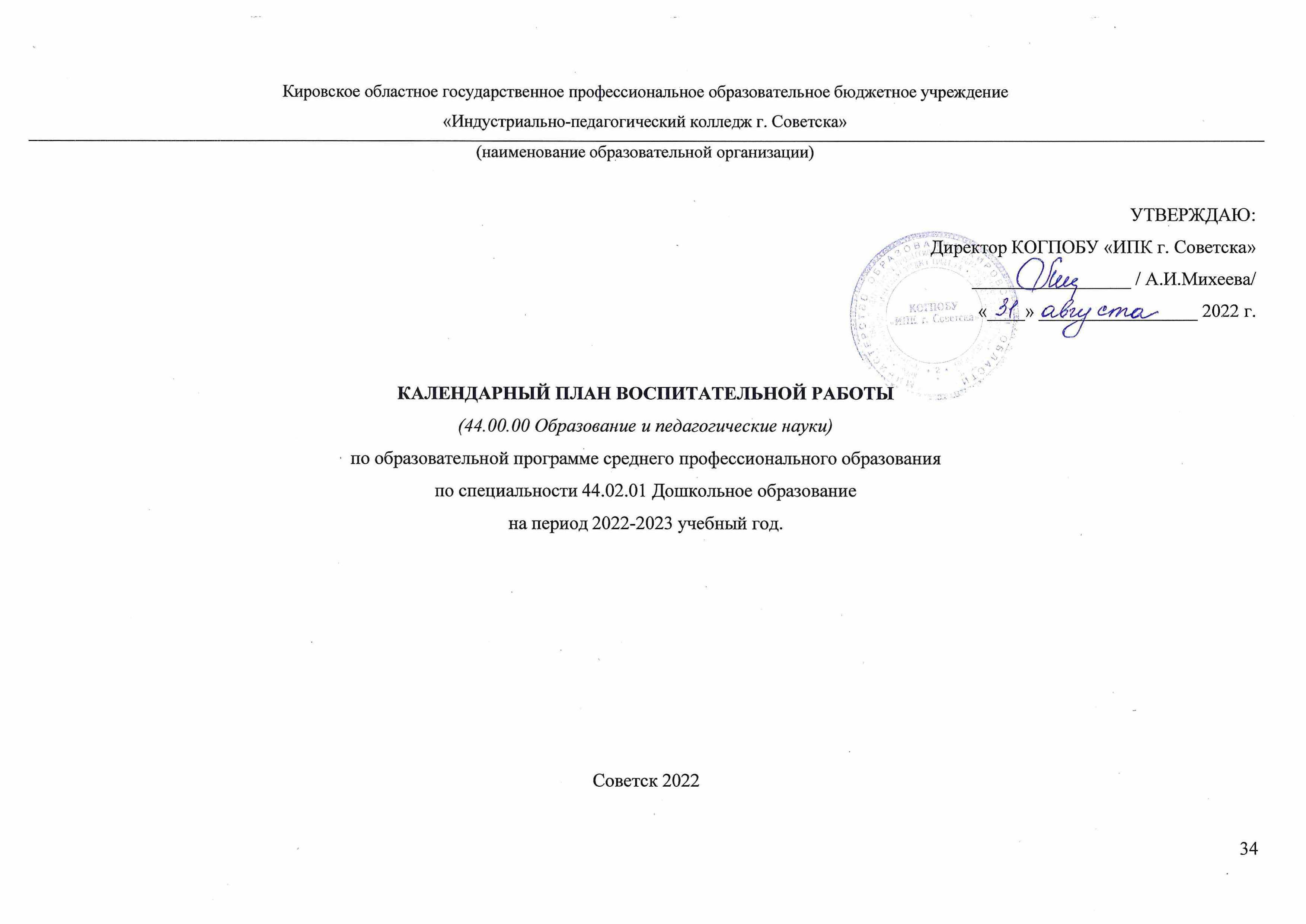 Личностные результаты реализации программы воспитания (дескрипторы)Код личностных результатов 
реализации 
программы 
воспитанияОсознающий себя гражданином России и защитником Отечества, выражающий свою российскую идентичность в поликультурном и многоконфессиональном российском обществе и современном мировом сообществе. Сознающий свое единство с народом России, с Российским государством, демонстрирующий ответственность за развитие страны. Проявляющий готовность к защите Родины, способный аргументированно отстаивать суверенитет и достоинство народа России, сохранять и защищать историческую правду о Российском государстве.ЛР 1Проявляющий активную гражданскую позицию на основе уважения закона и правопорядка, прав и свобод сограждан, уважения к историческому и культурному наследию России. Осознанно и деятельно выражающий неприятие дискриминации в обществе по социальным, национальным, религиозным признакам; экстремизма, терроризма, коррупции, антигосударственной деятельности. Обладающий опытом гражданской социально значимой деятельности (в студенческом самоуправлении, добровольчестве, экологических, природоохранных, военно-патриотических и др. объединениях, акциях, программах). Принимающий роль избирателя и участника общественных отношений, связанных с взаимодействием с народными избранниками.ЛР 2Демонстрирующий приверженность традиционным духовно-нравственным ценностям, культуре народов России, принципам честности, порядочности, открытости. оценивающий свое поведение и поступки, поведение и поступки других людей с позиций традиционных российских духовно- нравственных, социокультурных ценностей и норм с учетом осознания последствий поступков. Готовый к деловому взаимодействию и неформальному общению с представителями разных народов, национальностей, вероисповеданий, отличающий их от участников групп с деструктивным и девиантным поведением. Демонстрирующий неприятие социально опасного поведения окружающих и предупреждающий его. Проявляющий уважение к людям старшего поколения, готовность к участию в социальной поддержке нуждающихся в ней.ЛР 3Проявляющий и демонстрирующий уважение к труду человека, осознающий ценность собственного труда и труда других людей. Экономически активный, ориентированный на осознанный выбор сферы профессиональной деятельности с учетом личных жизненных планов, потребностей своей семьи, российского общества. Выражающий осознанную готовность к получению профессионального образования, к непрерывному образованию в течение жизни Демонстрирующий позитивное отношение к регулированию трудовых отношений. Ориентированный на самообразование и профессиональную переподготовку в условиях смены технологического уклада и сопутствующих социальных перемен. Стремящийся к формированию в сетевой среде личностно и профессионального конструктивного «цифрового следа».ЛР 4Демонстрирующий приверженность к родной культуре, исторической памяти на основе любви к Родине, народу, малой родине, знания его истории и культуры, принятие традиционных ценностей многонационального народа России. Выражающий свою этнокультурную идентичность, сознающий себя патриотом народа России, деятельно выражающий чувство причастности к многонациональному народу России, к Российскому Отечеству. Проявляющий ценностное отношение к историческому и культурному наследию народов России, к национальным символам, праздникам, памятникам, традициям народов, проживающих в России, к соотечественникам за рубежом, поддерживающий их заинтересованность в сохранении общероссийской культурной идентичности, уважающий их права. ЛР 5Ориентированный на профессиональные достижения, деятельно выражающий познавательные интересы с учетом своих способностей, образовательного и профессионального маршрута, выбранной квалификации.ЛР 6Осознающий и деятельно выражающий приоритетную ценность каждой человеческой жизни, уважающий достоинство личности каждого человека, собственную и чужую уникальность, свободу мировоззренческого выбора, самоопределения. Проявляющий бережливое и чуткое отношение к религиозной принадлежности каждого человека, предупредительный в отношении выражения прав и законных интересов других людей. ЛР 7Проявляющий и демонстрирующий уважение законных интересов и прав представителей различных этнокультурных, социальных, конфессиональных групп в российском обществе; национального достоинства, религиозных убеждений с учётом соблюдения необходимости обеспечения конституционных прав и свобод граждан. Понимающий и деятельно выражающий ценность межрелигиозного и межнационального согласия людей, граждан, народов в России. Выражающий сопричастность к преумножению и трансляции культурных традиций и ценностей многонационального российского государства, включенный в общественные инициативы, направленные на их сохранение. ЛР 8Сознающий ценность жизни, здоровья и безопасности. Соблюдающий и пропагандирующий здоровый образ жизни (здоровое питание, соблюдение гигиены, режим занятий и отдыха, физическая активность), демонстрирующий стремление к физическому совершенствованию. Проявляющий сознательное и обоснованное неприятие вредных привычек и опасных наклонностей (курение, употребление алкоголя, наркотиков, психоактивных веществ, азартных игр, любых форм зависимостей), деструктивного поведения в обществе, в том числе в цифровой среде. ЛР 9Бережливо относящийся к природному наследию страны и мира, проявляющий сформированность экологической культуры на основе понимания влияния социальных, экономических и профессионально-производственных процессов на окружающую среду. Выражающий деятельное неприятие действий, приносящих вред природе, распознающий опасности среды обитания, предупреждающий рискованное поведение других граждан, популяризирующий способы сохранения памятников природы страны, региона, территории, поселения, включенный в общественные инициативы, направленные на заботу о них. ЛР 10Проявляющий уважение к эстетическим ценностям, обладающий основами эстетической культуры. Критически оценивающий и деятельно проявляющий понимание эмоционального воздействия искусства, его влияния на душевное состояние и поведение людей. Бережливо относящийся к культуре как средству коммуникации и самовыражения в обществе, выражающий сопричастность к нравственным нормам, традициям в искусстве. Ориентированный на собственное самовыражение в разных видах искусства, художественном творчестве с учётом российских традиционных духовно-нравственных ценностей, эстетическом обустройстве собственного быта. Разделяющий ценности отечественного и мирового художественного наследия, роли народных традиций и народного творчества в искусстве. Выражающий ценностное отношение к технической и промышленной эстетике.ЛР 11Принимающий российские традиционные семейные ценности. Ориентированный на создание устойчивой многодетной семьи, понимание брака как союза мужчины и женщины для создания  семьи, рождения и воспитания детей, неприятия насилия в семье, ухода от родительской ответственности, отказа от отношений со своими детьми и их финансового содержания.ЛР 12Личностные результатыреализации программы воспитания, определенные субъектамиобразовательного процессаЛичностные результатыреализации программы воспитания, определенные субъектамиобразовательного процессаПроявляющий чувства патриотизма, любви и уважения к малой Родине, чувства гордости за свой край, за историческое прошлое многонационального Вятского края.ЛР 13Осознающий свою этническую принадлежность, знает историю, язык, культуру своего народа, народов Вятского края.ЛР 14Осознающий гуманистические, демократические и традиционные ценности многонационального народа Вятского края.ЛР 15Проявляющий чувство ответственности и долга перед малой Родиной.ЛР 16Проявляющий осознанное, уважительное и доброжелательное отношение к другому человеку, его мнению, мировоззрению, культуре, языку, вере, гражданской позиции, к истории, культуре, религии, традициям, языкам, ценностям народов Вятского края; готов и способен вести диалог с другими людьми и достигать в нем взаимопонимания.ЛР 17Имеющий развитое эстетическое сознание через освоение художественного наследия народов Вятского края, творческой деятельности эстетического характера.ЛР 18ЛР (из ФГОС СОО)Соответствие с ЛР из портрета выпускникароссийская гражданская идентичность, патриотизм, уважение к своему народу, чувства ответственности перед Родиной, гордости за свой край, свою Родину, прошлое и настоящее многонационального народа России, уважение государственных символов (герб, флаг, гимн).ЛР 1ЛР 2ЛР 5гражданская позиция как активного и ответственного члена российского общества, осознающего свои конституционные права и обязанности, уважающего закон и правопорядок, обладающего чувством собственного достоинства, осознанно принимающего традиционные национальные и общечеловеческие гуманистические и демократические ценности.ЛР 3готовность к служению Отечеству, его защите.ЛР 1сформированность мировоззрения, соответствующего современному уровню развития науки и общественной практики, основанного на диалоге культур, а также различных форм общественного сознания, осознание своего места в поликультурном мире.ЛР 5ЛР 8сформированность основ саморазвития и самовоспитания в соответствии с общечеловеческими ценностями и идеалами гражданского общества; готовность и способность к самостоятельной, творческой и ответственной деятельности.ЛР 7толерантное сознание и поведение в поликультурном мире, готовность и способность вести диалог с другими людьми, достигать в нем взаимопонимания, находить общие цели и сотрудничать для их достижения, способность противостоять идеологии экстремизма, национализма, ксенофобии, дискриминации по социальным, религиозным, расовым, национальным признакам и другим негативным социальным явлениям.ЛР 7 ЛР 8навыки сотрудничества со сверстниками, детьми младшего возраста, взрослыми в образовательной, общественно полезной, учебно-исследовательской, проектной и других видах деятельности.ЛР 6нравственное сознание и поведение на основе усвоения общечеловеческих ценностей.ЛР 6готовность и способность к образованию, в том числе самообразованию, на протяжении всей жизни; сознательное отношение к непрерывному образованию как условию успешной профессиональной и общественной деятельности.ЛР 12эстетическое отношение к миру, включая эстетику быта, научного и технического творчества, спорта, общественных отношений.ЛР 11принятие и реализацию ценностей здорового и безопасного образа жизни, потребности в физическом самосовершенствовании, занятиях спортивно-оздоровительной деятельностью, неприятие вредных привычек: курения, употребления алкоголя, наркотиков.ЛР 9бережное, ответственное и компетентное отношение к физическому и психологическому здоровью, как собственному, так и других людей, умение оказывать первую помощь.ЛР 9осознанный выбор будущей профессии и возможностей реализациисобственных жизненных планов; отношение к профессиональной деятельности как возможности участия в решении личных, общественных, государственных, общенациональных проблем.ЛР 4сформированность экологического мышления, понимания влияния социально-экономических процессов на состояние природной и социальной среды; приобретение опыта эколого-направленной деятельности.ЛР 10ответственное отношение к созданию семьи на основе осознанного принятия ценностей семейной жизни.ЛР 6Модуль подостижению ЛРФорма реализацииОтветственный за формирование ЛР педагогическийработникУчебное занятиеУчебная практика, производственная практика, деловая игра, семинар, практическое занятие, лабораторное занятие, урок, учебная экскурсия, виртуальная экскурсия, интервью, встречи, дискуссия, проектная сессия,  урок-концерт, взаимодействие с наставником, студенческая конференция и т.д.заместительдиректора по УР,методист,преподаватели,руководителипрактики и др.Внеучебная деятельностьТрадиционные мероприятия, встречи, акции; образовательные фестивали-выставки; олимпиады; научно-практические конференции; спортивно-оздоровительные фестивали; выставки, Дни здоровья; тренинги, форумы, конкурсы, дискуссии, фестивали, волонтерская кампания; добровольческие акции, неделя добра, фестиваль студенческого творчества; проектная деятельность, клубы; музейная экспозиция, консультирование и т.д.)Заведующая воспитательнойработой,социальный педагог,классныеруководители(кураторы),преподаватели.ИндексНаименование циклов, дисциплин, профессиональных модулей, МДК, практикКод личностных результатов реализации программы воспитания120.00Общеобразовательный цикл ОДп.01Русский язык (профильная дисциплина)ЛР4,5,8,14ОДп.02Литература (профильная дисциплина)ЛР1,2,4,5,8,17ОДп.03История (профильная дисциплина)ЛР1,4,5,8ОДб.04Иностранный языкЛР3,4,7,8ОДб.05Обществознание                               ЛР1,2,3,5,6ОДб.06МатематикаЛР4,7ОДб.07Информатика и информационно-коммуникационные технологии (ИКТ)ЛР2,4,10,13ОДб.08География ЛР1,5,8,10ОДб.09Астрономия ЛР3,7,10ОДб.10- Естествознание ЛР3,7,10ОДб.10- ХимияОДб.10- БиологияОДб.10- ФизикаОДб.11ОБЖЛР9ОДб.12Физическая культураЛР9ОДб.13Основы проектной деятельностиЕН.00Математический и общий естественнонаучный циклЕН.01МатематикаЛР4,7ЕН.02Информатика и информационно-коммуникационные технологии (ИКТ) в профессиональной деятельностиЛР4,10,13П.00Профессиональный циклОП.00Общепрофессиональные дисциплиныОП.01Педагогика ЛР2,4,7,13,15,16ОП.02ПсихологияЛР2,4,7,13,15,16ОП.03Возрастная анатомия, физиология и гигиенаЛР4,9ОП.04Правовое обеспечение профессиональной деятельностиЛР1-4,7,8,15ОП.05Теоретические основы дошкольного образованияОП.06Безопасность жизнедеятельностиЛР4,9,10ОП.07Основы предпринимательстваЛР2-4ПМ.00Профессиональные модулиПМ.01Организация мероприятий, направленных на укрепление здоровья ребенка и его физического развитияМДК.01.01Медико-биологические и социальные основы здоровьяЛР13,14,15,16,17МДК.01.02Теоретические и методические основы физического воспитания и развития детей раннего и дошкольного возрастаМДК.01.03Практикум по совершенствованию двигательных умений и навыковУП.01.01Учебная практикаПП.01.01Производственная практика (по профилю специальности)ПМ.02Организация различных видов деятельности и общения детейЛР13,14,15,16,17МДК.02.01Теоретические и методические основы организации игровой деятельности детей раннего и дошкольного возрастаМДК.02.02Теоретические и методические основы организации трудовой деятельности дошкольниковМДК.02.03Теоретические и методические основы организации продуктивных видов деятельности детей дошкольного возрастаМДК.02.04Практикум по художественной обработке материалов и изобразительному искусствуМДК.02.05Теория и методика музыкального воспитания с практикумомМДК.02.06Психолого-педагогические основы организации общения детей дошкольного возрастаМДК.02.07Детская литература с практикумом по выразительному чтениюУП.01.02Учебная практикаПП.01.02Производственная практика (по профилю специальности)ПМ.03Организация занятий по основным общеобразовательным программам дошкольного образованияЛР13,14,15,16,17МДК.03.01Теоретические основы организации обучения в разных возрастных группахМДК.03.02Теория и методика развития речи у детейМДК.03.03Теория и методика экологического образования дошкольниковМДК.03.04Теория и методика математического развития УП.01.03Учебная практикаПП.01.03Производственная практика (по профилю специальности)ПМ.04Взаимодействие с родителями (лицами, их заменяющими)  и сотрудниками образовательной организацииЛР15,16МДК.04.01Теоретические и методические основы взаимодействия воспитателя с родителями (лицами, их заменяющими) и сотрудниками дошкольной образовательной организации ПП.01.04Производственная практика (по профилю специальности)ПМ.05Методическое обеспечение образовательного процессаЛР15,16МДК.05.01Теоретические и прикладные аспекты методической работы воспитателя детей дошкольного возрастаУП.01.05Учебная практика ПМ.06Организация предшкольного образования (по выбору студента)МДК.06.01Психолого-педагогические основы подготовки детей к обучению в школеМДК.06.02Подготовка детей к обучению грамоте по программам предшкольного образованияМДК.06.03Познавательное развитие детей предшкольного возрастаУП.01.06Учебная практикаПП.01.06Производственная практика (по профилю специальности)Модуль «Внеучебная деятельность»Модуль «Внеучебная деятельность»Профессиональное самоопределение и профессиональное воспитаниеЛР1- 5, ЛР 8-12Духовно-нравственное воспитание. Воспитание семейных ценностейЛР 1-12Гражданско- патриотическое воспитание, формирование российской идентичностиЛР 1-6, ЛР 8-10Воспитание экологической культуры, культуры здорового и безопасного образа жизни, физическое развитиеЛР 5, ЛР-9-11Правовое воспитание и профилактика правонарушений, экстремизма, терроризма и радикальных настроений, суицидального поведенияЛР 1-4, ЛР 9-12Культурно-творческое и интеллектуальное воспитаниеЛР 1-12Финансовая и цифровая грамотность и молодежное предпринимательствоЛР 4, 7, 10Студенческое самоуправление. Волонтерская деятельность.ЛР 1, ЛР 2, ЛР6Наименование мероприятияСтруктурный компонент программыСрок проведенияОтветственный исполнительЛичностный результатУчастники(курс)Уроки безопасности среди обучающихся «Скажем, нет – терроризму и экстремизму»Содержание воспитательной работы по формированию ЛР, направленных на формирование у обучающихся чувства патриотизма, гражданственности, уважения к памяти защитников Отечества и подвигам Героев Отечества, закону и правопорядку.СентябрьЗав. ВР Кл. руководителиЛР1-6,ЛР8-10     1-4Собрание в общежитииСодержание воспитательной работы по формированию ЛР, направленных на формирование у обучающихся чувства патриотизма, гражданственности, уважения к памяти защитников Отечества и подвигам Героев Отечества, закону и правопорядку.Сентябрь Зав. ВР ЛР1-6,ЛР8-10     1-4Районная спартакиада допризывной подготовкиСодержание воспитательной работы по формированию ЛР, направленных на формирование у обучающихся чувства патриотизма, гражданственности, уважения к памяти защитников Отечества и подвигам Героев Отечества, закону и правопорядку.Сентябрь Руководитель физического воспитанияЛР1-6,ЛР8-10     1-4Классный час «Разговоры о важном»Содержание воспитательной работы по формированию ЛР, направленных на формирование у обучающихся чувства патриотизма, гражданственности, уважения к памяти защитников Отечества и подвигам Героев Отечества, закону и правопорядку.В течение годаЗав. ВР Кл. руководителиЛР1-6,ЛР8-10     1-4Общероссийская акция «Сообщи, где торгуют смертью!»Содержание воспитательной работы по формированию ЛР, направленных на формирование у обучающихся чувства патриотизма, гражданственности, уважения к памяти защитников Отечества и подвигам Героев Отечества, закону и правопорядку.Октябрь Зав.ВРАдминистрация Советского районаЛР1-6,ЛР8-10     1-4Совет профилактикиСодержание воспитательной работы по формированию ЛР, направленных на формирование у обучающихся чувства патриотизма, гражданственности, уважения к памяти защитников Отечества и подвигам Героев Отечества, закону и правопорядку.в течение учебного годаЗав. ВРЛР1-6,ЛР8-10     1-4Классные часы в группах, посвященные Дню толерантностиСодержание воспитательной работы по формированию ЛР, направленных на формирование у обучающихся чувства патриотизма, гражданственности, уважения к памяти защитников Отечества и подвигам Героев Отечества, закону и правопорядку.НоябрьЗав. ВР Кл. руководителиЛР1-6,ЛР8-10     1-4Акция «Вместе позаботимся о нашем будущем» к всемирному дню борьбы со СПИДомСодержание воспитательной работы по формированию ЛР, направленных на формирование у обучающихся чувства патриотизма, гражданственности, уважения к памяти защитников Отечества и подвигам Героев Отечества, закону и правопорядку.ДекабрьЗав. ВР Кл. руководителиЛР1-6,ЛР8-10     1-4Классные часы в группах посвященные всемирному Дню борьбы со СПИДомСодержание воспитательной работы по формированию ЛР, направленных на формирование у обучающихся чувства патриотизма, гражданственности, уважения к памяти защитников Отечества и подвигам Героев Отечества, закону и правопорядку.29.11 - 03.12.Зав. ВР Кл. руководителиЛР1-6,ЛР8-10     1-4Информационный час «Соблюдай закон»Содержание воспитательной работы по формированию ЛР, направленных на формирование у обучающихся чувства патриотизма, гражданственности, уважения к памяти защитников Отечества и подвигам Героев Отечества, закону и правопорядку.Декабрь Зав. ВР, КЦСОНЛР1-6,ЛР8-10     1-4День снятия блокады ЛенинградаСодержание воспитательной работы по формированию ЛР, направленных на формирование у обучающихся чувства патриотизма, гражданственности, уважения к памяти защитников Отечества и подвигам Героев Отечества, закону и правопорядку.27.01.2022Зав.ВР, кл. руководителиЛР1-6,ЛР8-10     1-4Участие в рейдах ДНДСодержание воспитательной работы по формированию ЛР, направленных на формирование у обучающихся чувства патриотизма, гражданственности, уважения к памяти защитников Отечества и подвигам Героев Отечества, закону и правопорядку.В течение годаЗав.ВР, МО МВД России «Советский»ЛР1-6,ЛР8-10     1-4Подготовка к конкурсу «К защите Родины готовы!»Содержание воспитательной работы по формированию ЛР, направленных на формирование у обучающихся чувства патриотизма, гражданственности, уважения к памяти защитников Отечества и подвигам Героев Отечества, закону и правопорядку.ФевральЗав. ВРЛР1-6,ЛР8-10     1-4Конкурс  «К защите Родины готовы!»Содержание воспитательной работы по формированию ЛР, направленных на формирование у обучающихся чувства патриотизма, гражданственности, уважения к памяти защитников Отечества и подвигам Героев Отечества, закону и правопорядку.Февраль Зав.ВР, преподаватель ОБЖЛР1-6,ЛР8-10     1-4Районный конкурс «К защите Родины готовы!»Содержание воспитательной работы по формированию ЛР, направленных на формирование у обучающихся чувства патриотизма, гражданственности, уважения к памяти защитников Отечества и подвигам Героев Отечества, закону и правопорядку.Февраль Зав. ВР, преподаватель ОБЖЛР1-6,ЛР8-10     1-4День КосмонавтикиСодержание воспитательной работы по формированию ЛР, направленных на формирование у обучающихся чувства патриотизма, гражданственности, уважения к памяти защитников Отечества и подвигам Героев Отечества, закону и правопорядку.АпрельЗав.ВРЛР1-6,ЛР8-10     1-4День единых действий в память о геноциде советского народаСодержание воспитательной работы по формированию ЛР, направленных на формирование у обучающихся чувства патриотизма, гражданственности, уважения к памяти защитников Отечества и подвигам Героев Отечества, закону и правопорядку.АпрельЗав.ВРЛР1-6,ЛР8-10     1-4Студенческие выборыСодержание воспитательной работы по формированию ЛР, направленных на формирование у обучающихся чувства патриотизма, гражданственности, уважения к памяти защитников Отечества и подвигам Героев Отечества, закону и правопорядку.ежемесячноЗав.ВР, педагог-организаторЛР1-6,ЛР8-10     1-4Акция «Письмо добра» ко дню пожилого человека Содержание воспитательной работы по формированию ЛР, направленных на формирование у обучающихся чувства уважения к старшему поколению, взаимного уважения, бережного отношения к культурному наследию и традициям многонационального народа Российской Федерации.ОктябрьЗав.ВР, Кл.руководителиЛР1-6, ЛР8-10     1-4День учителя Содержание воспитательной работы по формированию ЛР, направленных на формирование у обучающихся чувства уважения к старшему поколению, взаимного уважения, бережного отношения к культурному наследию и традициям многонационального народа Российской Федерации.ОктябрьЗав.ВР, Студ.советЛР1-6, ЛР8-10     1-4Районный конкурс плакатов и стенгазет  «Я выбираю здоровый образ жизни» Содержание воспитательной работы по формированию ЛР, направленных на формирование у обучающихся чувства уважения к старшему поколению, взаимного уважения, бережного отношения к культурному наследию и традициям многонационального народа Российской Федерации.Октябрь-Ноябрь Зав.ВРЛР1-6, ЛР8-10     1-4Конкурс Студент месяца Содержание воспитательной работы по формированию ЛР, направленных на формирование у обучающихся чувства уважения к старшему поколению, взаимного уважения, бережного отношения к культурному наследию и традициям многонационального народа Российской Федерации.ежемесячноЗав.ВР, педагог-организаторЛР1-6, ЛР8-10     1-4День Космонавтики Содержание воспитательной работы по формированию ЛР, направленных на формирование у обучающихся чувства уважения к старшему поколению, взаимного уважения, бережного отношения к культурному наследию и традициям многонационального народа Российской Федерации.12.04.Зав.ВРЛР1-6, ЛР8-10     1-4Классные часы в группах, посвященные Дню толерантности Содержание воспитательной работы по формированию ЛР, направленных на формирование у обучающихся чувства уважения к старшему поколению, взаимного уважения, бережного отношения к культурному наследию и традициям многонационального народа Российской Федерации.НоябрьЗав.ВР, Кл. руководителиЛР1-6, ЛР8-10     1-4День знаний Содержание воспитательной работы по формированию ЛР, направленных на формирование у обучающихся чувства уважения к старшему поколению, взаимного уважения, бережного отношения к культурному наследию и традициям многонационального народа Российской Федерации.01.09.Зав.ВР, Студ. Совет, педагог-организаторЛР1-6, ЛР8-10     1-4Туристический поход Содержание воспитательной работы по формированию ЛР, направленных на формирование у обучающихся чувства уважения к старшему поколению, взаимного уважения, бережного отношения к культурному наследию и традициям многонационального народа Российской Федерации.СентябрьРуководитель ФВ, преподаватели ФКЛР1-6, ЛР8-10     1-4Марафон «Добрая Вятка» Содержание воспитательной работы по формированию ЛР, направленных на формирование у обучающихся чувства уважения к старшему поколению, взаимного уважения, бережного отношения к культурному наследию и традициям многонационального народа Российской Федерации.Март-АпрельЗав. ВР, педагог-организаторЛР1-6, ЛР8-10     1-4Акция «Письмо добра» ко дню пожилого человека Содержание воспитательной работы по формированию ЛР, направленных на формирование у обучающихся чувства уважения к старшему поколению, взаимного уважения, бережного отношения к культурному наследию и традициям многонационального народа Российской Федерации.28.09 - 01.10.Зав. ВР, Кл. руководителиЛР1-6, ЛР8-10     1-4Оказание помощи в организациипраздничных мероприятий г. Советск Содержание воспитательной работы по формированию ЛР, направленных на формирование у обучающихся чувства уважения к старшему поколению, взаимного уважения, бережного отношения к культурному наследию и традициям многонационального народа Российской Федерации.в течение учебного годаЗав. ВР, педагог-организаторЛР1-6, ЛР8-10     1-4Посвящение в студенты Содержание воспитательной работы по формированию ЛР, направленных на формирование у обучающихся чувства уважения к старшему поколению, взаимного уважения, бережного отношения к культурному наследию и традициям многонационального народа Российской Федерации.в течение учебного годаЗав. ВР, педагог-организаторЛР1-6, ЛР8-10     1-4Районный онлайн фестиваль-конкурс исполнителей песни и танца «Фортуна» Содержание воспитательной работы по формированию ЛР, направленных на формирование у обучающихся чувства уважения к старшему поколению, взаимного уважения, бережного отношения к культурному наследию и традициям многонационального народа Российской Федерации.ОктябрьЗав. ВР, педагог-организатор, МУК РДНТЛР1-6, ЛР8-10     1-4Новогодище Содержание воспитательной работы по формированию ЛР, направленных на формирование у обучающихся чувства уважения к старшему поколению, взаимного уважения, бережного отношения к культурному наследию и традициям многонационального народа Российской Федерации.Декабрь Зав. ВР, педагог-организаторЛР1-6, ЛР8-10     1-4Районный конкурс «СтудLife Содержание воспитательной работы по формированию ЛР, направленных на формирование у обучающихся чувства уважения к старшему поколению, взаимного уважения, бережного отношения к культурному наследию и традициям многонационального народа Российской Федерации.Январь Зав. ВР, педагог-организаторЛР1-6, ЛР8-10     1-4Акция #Почта любви Содержание воспитательной работы по формированию ЛР, направленных на формирование у обучающихся чувства уважения к старшему поколению, взаимного уважения, бережного отношения к культурному наследию и традициям многонационального народа Российской Федерации.14.02.Зав. ВР, педагог-организаторЛР1-6, ЛР8-10     1-4Областной конкурс «Молодые голоса» Содержание воспитательной работы по формированию ЛР, направленных на формирование у обучающихся чувства уважения к старшему поколению, взаимного уважения, бережного отношения к культурному наследию и традициям многонационального народа Российской Федерации.Февраль Зав. ВР, педагог-организаторЛР1-6, ЛР8-10     1-4А ну-ка, девушки! Содержание воспитательной работы по формированию ЛР, направленных на формирование у обучающихся чувства уважения к старшему поколению, взаимного уважения, бережного отношения к культурному наследию и традициям многонационального народа Российской Федерации.Март Зав. ВР, педагог-организаторЛР1-6, ЛР8-10     1-4Последний звонок Содержание воспитательной работы по формированию ЛР, направленных на формирование у обучающихся чувства уважения к старшему поколению, взаимного уважения, бережного отношения к культурному наследию и традициям многонационального народа Российской Федерации.Май Зав. ВР, педагог-организаторЛР1-6, ЛР8-10     1-4Выпускной Содержание воспитательной работы по формированию ЛР, направленных на формирование у обучающихся чувства уважения к старшему поколению, взаимного уважения, бережного отношения к культурному наследию и традициям многонационального народа Российской Федерации.Июнь Зав. ВР, педагог-организаторЛР1-6, ЛР8-10     1-4Первенство колледжа. Осенний кроссСодержание воспитательной работы по формированию ЛР, направленных на здоровьесбережение и профилактику употребления ПАВ14.09.Руководитель ФВ, преподаватели ФКЛР9     1-4Всероссийский день бега «Кросс нации-2022»Содержание воспитательной работы по формированию ЛР, направленных на здоровьесбережение и профилактику употребления ПАВ18.09Руководитель ФВ, преподаватели ФКЛР9     1-4Туристический походСодержание воспитательной работы по формированию ЛР, направленных на здоровьесбережение и профилактику употребления ПАВ08.09.Руководитель ФВ, преподаватели ФКЛР9     1-4Конкурс «Олимпийский резерв 2022»Содержание воспитательной работы по формированию ЛР, направленных на здоровьесбережение и профилактику употребления ПАВ22.09.Руководитель ФВ, преподаватели ФКЛР9     1-4Районный осенний легкоатлетический кроссСодержание воспитательной работы по формированию ЛР, направленных на здоровьесбережение и профилактику употребления ПАВ21.09Руководитель ФВ, преподаватели ФКЛР9     1-4Первенство колледжа по мини-футболуСодержание воспитательной работы по формированию ЛР, направленных на здоровьесбережение и профилактику употребления ПАВ26.09 – 29.09.Руководитель ФВ, преподаватели ФКЛР9     1-4Сдача норм комплекса ГТОСодержание воспитательной работы по формированию ЛР, направленных на здоровьесбережение и профилактику употребления ПАВ03.10-05.10 Руководитель ФВ, преподаватели ФКЛР9     1-4Районные соревнования по стрельбе и дартсуСодержание воспитательной работы по формированию ЛР, направленных на здоровьесбережение и профилактику употребления ПАВ20-21.10Руководитель ФВ, преподаватели ФКЛР9     1-4Всероссийский онлайн фестиваль «Трофи-профи»ИПКОбластьСодержание воспитательной работы по формированию ЛР, направленных на здоровьесбережение и профилактику употребления ПАВ15.09. – 20.10. 25.10.-01.11Руководитель ФВ, преподаватели ФКЛР9     1-4Первенство колледжа по прыжкам в высотуСодержание воспитательной работы по формированию ЛР, направленных на здоровьесбережение и профилактику употребления ПАВ16.10.Руководитель ФВ, преподаватели ФКЛР9     1-4Первенство колледжа по стрельбе и дартсуСодержание воспитательной работы по формированию ЛР, направленных на здоровьесбережение и профилактику употребления ПАВ20 – 21.10.Руководитель ФВ, преподаватели ФКЛР9     1-4Первенство колледжа по баскетболуСодержание воспитательной работы по формированию ЛР, направленных на здоровьесбережение и профилактику употребления ПАВ17 – 19.10.Руководитель ФВ, преподаватели ФКЛР9     1-4Первенство колледжа по настольному теннисуСодержание воспитательной работы по формированию ЛР, направленных на здоровьесбережение и профилактику употребления ПАВ16 – 17.11.Руководитель ФВ, преподаватели ФКЛР9     1-4Первенство колледжа по волейболуСодержание воспитательной работы по формированию ЛР, направленных на здоровьесбережение и профилактику употребления ПАВ08 – 10.11.Руководитель ФВ, преподаватели ФКЛР9     1-4Первенство колледжа по стритболуСодержание воспитательной работы по формированию ЛР, направленных на здоровьесбережение и профилактику употребления ПАВ12-13.11.Руководитель ФВ, преподаватели ФКЛР9     1-4Первенство колледжа по спортивной гимнастикеСодержание воспитательной работы по формированию ЛР, направленных на здоровьесбережение и профилактику употребления ПАВ07 – 08.12.Руководитель ФВ, преподаватели ФКЛР9     1-4Конкурс «Олимпийский резерв 2022»Содержание воспитательной работы по формированию ЛР, направленных на здоровьесбережение и профилактику употребления ПАВ10-11.11Руководитель ФВ, преподаватели ФКЛР9     1-4Районные соревнования по настольному теннисуСодержание воспитательной работы по формированию ЛР, направленных на здоровьесбережение и профилактику употребления ПАВ23-24.11Руководитель ФВ, преподаватели ФКЛР9     1-4Первенство по волейболу среди районовСодержание воспитательной работы по формированию ЛР, направленных на здоровьесбережение и профилактику употребления ПАВВ течение годаРуководитель ФВ, преподаватели ФКЛР9     1-4Первенство колледжа по лыжным гонкамСодержание воспитательной работы по формированию ЛР, направленных на здоровьесбережение и профилактику употребления ПАВЯнварь Руководитель ФВ, преподаватели ФКЛР9     1-4Лыжные соревнования г. СоветскСодержание воспитательной работы по формированию ЛР, направленных на здоровьесбережение и профилактику употребления ПАВЯнварь Руководитель ФВ, преподаватели ФКЛР9     1-4Всероссийские соревнования «Лыжня России»Содержание воспитательной работы по формированию ЛР, направленных на здоровьесбережение и профилактику употребления ПАВФевраль Руководитель ФВ, преподаватели ФКЛР9     1-4Областная спартакиада (лыжи)Содержание воспитательной работы по формированию ЛР, направленных на здоровьесбережение и профилактику употребления ПАВФевраль Руководитель ФВ, преподаватели ФКЛР9     1-4Районные соревнования по лыжным гонкамСодержание воспитательной работы по формированию ЛР, направленных на здоровьесбережение и профилактику употребления ПАВФевраль Руководитель ФВ, преподаватели ФКЛР9     1-4Областная спартакиада (волейбол)Содержание воспитательной работы по формированию ЛР, направленных на здоровьесбережение и профилактику употребления ПАВМарт Руководитель ФВ, преподаватели ФКЛР9     1-4Легкоатлетическая эстафета посвященная Дню ПобедыСодержание воспитательной работы по формированию ЛР, направленных на здоровьесбережение и профилактику употребления ПАВ Май Руководитель ФВ, преподаватели ФКЛР9     1-4Первенство колледжа по лёгкой атлетикеСодержание воспитательной работы по формированию ЛР, направленных на здоровьесбережение и профилактику употребления ПАВМай Руководитель ФВ, преподаватели ФКЛР9     1-4Районные соревнования по легкой атлетикеСодержание воспитательной работы по формированию ЛР, направленных на здоровьесбережение и профилактику употребления ПАВМай Руководитель ФВ, преподаватели ФКЛР9     1-4Областная спартакиада (лёгкая атлетика)Содержание воспитательной работы по формированию ЛР, направленных на здоровьесбережение и профилактику употребления ПАВМай Руководитель ФВ, преподаватели ФКЛР9     1-4Экскурсия в музей для учебных групп нового набора (Н-1, Ф-1)Содержание воспитательной работы по формированию ЛР, направленных на профессиональное самоопределение и профессиональное воспитание.01.09Зав. ВР, зав. Музеем, педагог-организаторЛР1-5, ЛР8-12       1День дублёраСодержание воспитательной работы по формированию ЛР, направленных на профессиональное самоопределение и профессиональное воспитание.05.10.Зав. ВР, Студ.совет, педагог-организаторЛР1-5, ЛР8-12     1-4День открытых дверейСодержание воспитательной работы по формированию ЛР, направленных на профессиональное самоопределение и профессиональное воспитание.Апрель Зав.ВР, педагог-организаторЛР1-5, ЛР8-12     1-4«Без истории нет будущего»Экскурсии в музей колледжа для школьниковСодержание воспитательной работы по формированию ЛР, направленных на профессиональное самоопределение и профессиональное воспитание.В течение годаЗав.ВР, педагог-организаторЛР1-5, ЛР8-12     1-4«В мире профессий»Дни открытых дверей в колледже с проведением мастер-классов и профессиональных пробСодержание воспитательной работы по формированию ЛР, направленных на профессиональное самоопределение и профессиональное воспитание.В течение годаЗав.ВР, педагог-организаторЛР1-5, ЛР8-12     1-4Поздравление ветеранов системы профтехобразования через официальные сайты колледжа и СМИСодержание воспитательной работы по формированию ЛР, направленных на профессиональное самоопределение и профессиональное воспитание.01.10Зав ВР, педагог-организатор ,Студ.советЛР1-5, ЛР8-12     1-4Заседание студенческого советаСодержание воспитательной работы по формированию ЛР, направленных на профессиональное самоопределение и профессиональное воспитание.в течение учебного годаЗав ВР, педагог-организатор ,Студ.совет     1-4Встречи выпускников с работодателями Юго-Западного образовательного округа Содержание воспитательной работы по формированию ЛР, направленных на профессиональное самоопределение и профессиональное воспитание.Ноябрь-декабрьЗав ВР       4Студенческие выборыСодержание воспитательной работы по формированию ЛР, направленных на профессиональное самоопределение и профессиональное воспитание.ежемесячноЗав ВР, педагог-организатор, Студ.совет, Кл.руководители     1-4Выдвижение кандидатов на доску почётаСодержание воспитательной работы по формированию ЛР, направленных на профессиональное самоопределение и профессиональное воспитание.Сентябрь-октябрь Зав ВР, педагог-организатор , Студ.совет, Кл.руководители     1-4Стипендиальная комиссияСодержание воспитательной работы по формированию ЛР, направленных на профессиональное самоопределение и профессиональное воспитание.ежемесячноЗав ВР, социальный педагог, Студ.совет, Зам. директора по УР     1-4Уроки безопасности среди обучающихся «Скажем, нет – терроризму и экстремизму»Содержание воспитательной работы по формированию ЛР, направленных на профилактику правонарушений, экстремизма, терроризма и радикальных настроений, суицидального поведения.1 сентября  г.Зав.ВР, классные руководителиЛР1-4, ЛР9-12     1-4Издание приказа о Совете профилактики, правонарушений на новый  учебный годСодержание воспитательной работы по формированию ЛР, направленных на профилактику правонарушений, экстремизма, терроризма и радикальных настроений, суицидального поведения.Сентябрь Зав.ВРЛР1-4, ЛР9-12     1-4Распространение буклетов на тему «Мы против террора»Содержание воспитательной работы по формированию ЛР, направленных на профилактику правонарушений, экстремизма, терроризма и радикальных настроений, суицидального поведения.Сентябрь.КОГАУСО «Межрайонный КЦСОН в Советском районе»Зав.ВРЛР1-4, ЛР9-12     1-4Знакомство с личными делами обучающихся, составление списков, выявление обучающихся «группы риска»Содержание воспитательной работы по формированию ЛР, направленных на профилактику правонарушений, экстремизма, терроризма и радикальных настроений, суицидального поведения.СентябрьЗав.ВР, социальный педагог, классные руководителиЛР1-4, ЛР9-12     1-4Встреча-беседа обучающихся, проживающих в общежитии, с администрацией колледжа и инспектором ПДН.Содержание воспитательной работы по формированию ЛР, направленных на профилактику правонарушений, экстремизма, терроризма и радикальных настроений, суицидального поведения.Сентябрь.Зав. ВР, воспитатели общежитияЛР1-4, ЛР9-12     1-4Проведение тематических классных часов:- «Выбери ЗОЖ»- «Ответственность несовершеннолетних за правонарушения»;-«День толерантности»- «Всемирный день борьбы со СПИДом»- «Техника безопасности в период каникул»;- «Как найти своё призвание».Содержание воспитательной работы по формированию ЛР, направленных на профилактику правонарушений, экстремизма, терроризма и радикальных настроений, суицидального поведения.в течение учебного годаЗав.ВР, социальный педагог, ПДН МО МВД России «Советский»,КОГАУСО «Межрайонный КЦСОН в Советском районе»классные руководителиЛР1-4, ЛР9-12     1-4Беседа «Паспортная прописка»Содержание воспитательной работы по формированию ЛР, направленных на профилактику правонарушений, экстремизма, терроризма и радикальных настроений, суицидального поведения.СентябрьКомендант общежитияЛР1-4, ЛР9-12     1-4Выявление неблагополучных семей. Контроль педагогического коллектива, ПДН за неблагополучными семьями.Содержание воспитательной работы по формированию ЛР, направленных на профилактику правонарушений, экстремизма, терроризма и радикальных настроений, суицидального поведения.в течение года Зав.ВР, социальный педагог,  ПДН МО МВД России «Советский»ЛР1-4, ЛР9-12     1-4Беседа «Поведение обучающихся в случае стрельбы в учебном заведении или при угрозе теракта»»Содержание воспитательной работы по формированию ЛР, направленных на профилактику правонарушений, экстремизма, терроризма и радикальных настроений, суицидального поведения.в течение учебного годаЗав.ВР, инженер по охране труда, классные руководителиЛР1-4, ЛР9-121-4Заседания Совета профилактики правонарушенийСодержание воспитательной работы по формированию ЛР, направленных на профилактику правонарушений, экстремизма, терроризма и радикальных настроений, суицидального поведения.в течение учебного годаЗав. ВР, социальный педагогЛР1-4, ЛР9-121-4Осуществление постановки несовершеннолетних обучающихся на учет в качестве находящихся в социально-опасном положении.Содержание воспитательной работы по формированию ЛР, направленных на профилактику правонарушений, экстремизма, терроризма и радикальных настроений, суицидального поведения.в течение учебного годаЗав.ВР, социальный педагог,  ПДНМО МВД России «Советский»ЛР1-4, ЛР9-121-4Рейды в общежитие и на квартиры обучающихсяСодержание воспитательной работы по формированию ЛР, направленных на профилактику правонарушений, экстремизма, терроризма и радикальных настроений, суицидального поведения.в течение учебного годаЗав.ВР, классные руководители, ПДНМО МВД России «Советский»ЛР1-4, ЛР9-121-4Беседа «Правила дорожного движения»Содержание воспитательной работы по формированию ЛР, направленных на профилактику правонарушений, экстремизма, терроризма и радикальных настроений, суицидального поведения.в течение учебного годаЗав.ВР, классные руководители, ОГИБДДЛР1-4, ЛР9-121-4Проведение информационно-просветительских мероприятий с родителями по вопросам внутрисемейной профилактики потребления алкогольных напитков и пива обучающимисяСодержание воспитательной работы по формированию ЛР, направленных на профилактику правонарушений, экстремизма, терроризма и радикальных настроений, суицидального поведения.в течение учебного годаЗав.ВР,  социальный педагог , ПДН МО МВД России «Советский», Советская  ЦРБЛР1-4, ЛР9-121-4Проведение информационно-просветительских мероприятий с органами студенческого самоуправления колледжа по профилактике правонарушений, потребление психоактивных веществ (наркотических, токсических веществ, курительных смесей, алкогольной и спиртосодержащей продукции),  формированию толерантного сознания у обучающихся.Содержание воспитательной работы по формированию ЛР, направленных на профилактику правонарушений, экстремизма, терроризма и радикальных настроений, суицидального поведения.в течение учебного годаЗав.ВР, социальный педагог , ПДНМО МВД России «Советский», ЦРБ ЛР1-4, ЛР9-121-4Индивидуальная работа с обучающимися, состоящими на учете в ИПК, ПДН, КДН. Контроль их занятости.Содержание воспитательной работы по формированию ЛР, направленных на профилактику правонарушений, экстремизма, терроризма и радикальных настроений, суицидального поведения.в течение учебного годаЗав.ВР, социальный педагог,  классные руководители,  ПДН МО МВД России «Советский»ЛР1-4, ЛР9-121-4Мониторинг аккаунтов обучающихся в социальных сетяхСодержание воспитательной работы по формированию ЛР, направленных на профилактику правонарушений, экстремизма, терроризма и радикальных настроений, суицидального поведения.в течение учебного годаЗав.ВР, социальный педагог , классные руководителиЛР1-4, ЛР9-121-4Реализация плана спортивно-массовых мероприятий КОГПОБУ «ИПК г. Советска» Содержание воспитательной работы по формированию ЛР, направленных на профилактику правонарушений, экстремизма, терроризма и радикальных настроений, суицидального поведения.в течение учебного годаРуководитель ФВ, преподаватели ФКЛР1-4, ЛР9-121-4Всероссийские онлайн  уроки по финансовой грамотностиСодержание воспитательной работы по формированию ЛР, направленных на формирование у обучающихся финансовой и цифровой грамотности.Содержание воспи-тательной работы по формированию ЛР, направленных на формирование у обучающихся предпринимательских качеств.в течение учебного года Преподаватель  Кочева Т.П.ЛР7,101-4Участие в предметных неделях и олимпиадах Содержание воспитательной работы по формированию ЛР, направленных на формирование у обучающихся финансовой и цифровой грамотности.Содержание воспи-тательной работы по формированию ЛР, направленных на формирование у обучающихся предпринимательских качеств.в течение учебного годаРуководитель ПЦК, преподавателиЛР7,101-4Подготовка и распространение информационных материалов по вопросам финансовой грамотности среди родителей обучающихся колледжа.Содержание воспитательной работы по формированию ЛР, направленных на формирование у обучающихся финансовой и цифровой грамотности.Содержание воспи-тательной работы по формированию ЛР, направленных на формирование у обучающихся предпринимательских качеств.в течение учебного годаПреподаватель  Кочева Т.П.ЛР7,101-4Просмотр обучающих видеофильмов, роликов по финансовой грамотности. Содержание воспитательной работы по формированию ЛР, направленных на формирование у обучающихся финансовой и цифровой грамотности.Содержание воспи-тательной работы по формированию ЛР, направленных на формирование у обучающихся предпринимательских качеств.в течение учебного годаПреподаватель  Кочева Т.П.ЛР7,101-4Экологические субботникиСодержание воспитательной работы по формированию ЛР, направленных на формирование у обучающихся чувства уважения к природе и окружающей среде.в течение учебного годаЗав.ВР, классные руководителиЛР5, ЛР9-101-4Участие в экологических акцияхСодержание воспитательной работы по формированию ЛР, направленных на формирование у обучающихся чувства уважения к природе и окружающей среде.в течение учебного годаЗав.ВР, классные руководители1-4Участие во всероссийском  экологическом диктантеСодержание воспитательной работы по формированию ЛР, направленных на формирование у обучающихся чувства уважения к природе и окружающей среде.в течение учебного годаПреподаватели естественнонаучных  дисциплин1-4